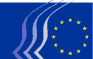 Ευρωπαϊκή Οικονομική και Κοινωνική ΕπιτροπήΒρυξέλλες, 4 Φεβρουαρίου 2016Περιεχόμενα:1.	ΧΡΗΜΑΤΟΟΙΚΟΝΟΜΙΚΑ ΜΕΣΑ / ΦΟΡΟΛΟΓΙΑ	32.	ΕΝΕΡΓΕΙΑ	4Η σύνοδος ολομέλειας της 20ής και 21ης Ιανουαρίου 2016 σημαδεύτηκε από τη συμμετοχή του κ. Houcine ABASSΙ, Γενικού Γραμματέα της Γενικής Ένωσης Εργασίας της Τυνησίας (UGTT), του κ. Ahmed ben Tahar GALAI, Αντιπροέδρου του Τυνησιακού Συνδέσμου για τα Ανθρώπινα Δικαιώματα (LTDH) και του κ. Slim GHORBEL, μέλους του προεδρείου της Ένωσης για τη Βιομηχανία, το Εμπόριο και τη Βιοτεχνία της Τυνησίας (UTICA):Οι γνωμοδοτήσεις που υιοθετήθηκαν κατά τη σύνοδο ολομέλειας είναι οι ακόλουθες:ΧΡΗΜΑΤΟΟΙΚΟΝΟΜΙΚΑ ΜΕΣΑ / ΦΟΡΟΛΟΓΙΑΝομικό πλαίσιο για θέματα τιτλοποίησηςΕισηγητής:	ο κ. Daniel Marells (BE-Ι)Έγγραφο αναφοράς:	COM(2015) 473 final και COM(2015) 472 final		EESC-2015-04971-00-00-AC-TRAΚύρια σημεία:Η ΕΟΚΕ:επικροτεί τις προτάσεις για τη θέσπιση καθεστώτος «απλής, διαφανούς και τυποποιημένης τιτλοποίησης» (τιτλοποιήσεις STS), καθώς και την προσαρμογή των απαιτήσεων προληπτικής εποπτείας για τα πιστωτικά ιδρύματα και τις επιχειρήσεις επενδύσεων,ζητεί τη βραχυπρόθεσμη ανάληψη δράσης που θα επιτρέψει να κινητοποιηθούν πρόσθετοι πόροι για την τραπεζική χρηματοδότηση, πράγμα που έχει ζωτική σημασία, ιδίως για τις ΜΜΕ και τα νοικοκυριά,φρονεί πως η τραπεζική χρηματοδότηση και η χρηματοδότηση από την αγορά δεν πρέπει να θεωρούνται ανταγωνιστικές αλλά συμπληρωματικές και να αναπτύσσονται παράλληλα,επιθυμεί οι διατάξεις να είναι επαρκώς ευρείες και τα κριτήρια STS να είναι ρεαλιστικά και εφικτά για το σύνολο των τραπεζών που δραστηριοποιούνται στον τομέα της χρηματοδότησης, είτε είναι μεγάλες είτε μικρές και τοπικές,επιθυμεί οι πράξεις τιτλοποίησης να είναι ελκυστικές για τους επενδυτές. Πρέπει να προσδιοριστούν σαφώς οι κίνδυνοι που θα προκύψουν και να ξεκαθαριστεί ποιοι θα πρέπει να τους αναλάβουν, λαμβάνοντας υπόψη όλο το φάσμα της αλυσίδας, από τον εκδότη έως τον επενδυτή,φρονεί πως είναι πλέον απαραίτητο να μην επαναληφθούν τα λάθη του παρελθόντος, συμμερίζεται την άποψη ότι η τιτλοποίηση δεν μπορεί να είναι διαθέσιμη στους μικροεπενδυτές και στους καταναλωτές, δεδομένης της πολυπλοκότητας του θέματος και των συναφών κινδύνων. Η ΕΟΚΕ ζητεί να συμπεριληφθεί ρητή απαγόρευση στα κείμενα.Επικοινωνία:Siegfried Jantscher(Τηλ.: 00 32 2 546 82 87 — email: siegfried.jantscher@eesc.europa.eu)ΕΝΕΡΓΕΙΑΠλαίσιο για την επισήμανση της ενεργειακής απόδοσηςΕισηγητής:	ο κ. Emilio Fatovic (IT-ΙΙ)Έγγραφο αναφοράς:	COM(2015) 341 final 		EESC-2015-04936-00-00-AS-TRAΚύρια σημεία:Η ΕΟΚΕ στηρίζει την πρόταση κανονισμού, καθότι σε αυτήν αναζητείται μια λύση στα κύρια προβλήματα της ισχύουσας νομοθεσίας, όπως η αποτελεσματική εφαρμογή της, η ουσιαστική εποπτεία της αγοράς και το δικαίωμα του καταναλωτή σε μια σαφή, εύληπτη και συγκρίσιμη πληροφόρηση. Η ΕΟΚΕ κρίνει ορθή την επιλογή του κανονισμού αντί της οδηγίας ως νομοθετικής πράξης. Επίσης, συμφωνεί με την πρόταση συγκρότησης βάσης δεδομένων με προϊόντα και με την επαναφορά της ενεργειακής κλίμακας A-G. Επίσης, η ΕΟΚΕ διατυπώνει τις ακόλουθες κύριες συστάσεις:Επιβολή αυστηρότερων ελέγχων στα προς πώληση προϊόντα και στα χαρακτηριστικά τους, έτσι ώστε να διασφαλίζεται ότι αυτά αντιστοιχούν πραγματικά σε όσα αναγράφονται στην ετικέτα.Συμπερίληψη άλλων χρήσιμων για τους καταναλωτές πληροφοριών στη νέα επισήμανση, όπως η ελάχιστη εκτιμούμενη διάρκεια ζωής και η ενεργειακή κατανάλωση του προϊόντος.Καθιέρωση ενός κοινού πανενωσιακού συστήματος κυρώσεων.Λήψη μέτρων για να μην μετακυλίεται αυτομάτως στους λιανεμπόρους ή τους τελικούς χρήστες τυχόν επιπρόσθετο κόστος λόγω της εφαρμογής του νέου συστήματος επισήμανσης.Μέτρα ρύθμισης των διαδικτυακών αγορών, εκεί δηλαδή όπου διαπιστώνονται οι σοβαρότερες παραβιάσεις της υποχρεωτικής επισήμανσης της ενεργειακής απόδοσης.Ρύθμιση της εμπορίας των «μεταποιημένων» ενεργειακών προϊόντων προς αποφυγή νομικών κενών και για λόγους καλύτερης σύζευξης των στρατηγικών υπέρ της ενεργειακής απόδοσης και της κυκλικής οικονομίας.Ιδιαίτερη προσοχή στα εισαγόμενα από τρίτες χώρες προϊόντα για λόγους προστασίας της παραγωγής στην ΕΕ από μορφές αθέμιτου ανταγωνισμού ή απάτης.Επίσης, πρέπει η οργανωμένη κοινωνία πολιτών να συνεργαστεί με τις εθνικές κυβερνήσεις με σκοπό την προαγωγή αποτελεσματικότερης και ευρύτερης πληροφόρησης και ευαισθητοποίησης των καταναλωτών, συμπεριλαμβανομένων των λιανεμπόρων.Πρέπει η περίοδος μετά τη λήξη της μεταβατικής περιόδου να επεκταθεί στις 30 ημέρες, έτσι ώστε να υπάρχει αρκετός χρόνος για την οριστική μεταπήδηση στο νέο καθεστώς επισήμανσης των προϊόντων.Πρέπει η Ευρωπαϊκή Επιτροπή να επιδείξει μεγαλύτερη σύνεση και μέτρο στις κατ’ εξουσιοδότηση πράξεις.Πρέπει να διεξαχθεί μια μεσοπρόθεσμη εκτίμηση αντικτύπου του πλαισίου επισήμανσης κατά την προβλεπόμενη οκταετή περίοδο.Τέλος, πρέπει η αναπροσαρμογή της κλίμακας να γίνεται σε συνάρτηση με την τεχνολογική πρόοδο, δηλαδή μόνο όταν θα έχουμε φθάσει στο σημείο τα προϊόντα ενεργειακής κατηγορίας Α να αντιστοιχούν τουλάχιστον στο 20% της αγοράς.Επικοινωνία:Andrei Popescu(Τηλ.: 00 32 2 546 9186 – e-mail: Andrei.Popescu@eesc.europa.eu)Έναρξη της διαδικασίας δημόσιας διαβούλευσης σχετικά με τον ανασχεδιασμό της αγοράς ενέργειαςΕισηγητής:	ο κ. Lutz Ribbe (DE-ΙΙΙ)Έγγραφο αναφοράς: 	COM(2015) 340 final		EESC-2015-05033-00-00-AS-TRAΚύρια σημεία:Η ΕΟΚΕ αντιλαμβάνεται τη σημασία ενός νέου σχεδιασμού της ενεργειακής αγοράς για την επίτευξη των φιλόδοξων πολιτικών στόχων της Ευρωπαϊκής Ένωσης για το κλίμα, και ιδίως την εξάπλωση των ανανεώσιμων μορφών ενέργειας. Η ΕΟΚΕ αναγνωρίζει ότι πολλά από τα μέτρα που προτείνει η Ευρωπαϊκή Επιτροπή στην Ανακοίνωσή της, όπως η θέσπιση αγορών ενδοημερησίων συναλλαγών ή η εξάλειψη εθνικών διατάξεων που στρεβλώνουν την αγορά αποτελούν βήματα προς τη σωστή κατεύθυνση. Ωστόσο, η ΕΟΚΕ θα προτιμούσε η Επιτροπή να επεδείκνυε μεγαλύτερη φιλοδοξία.Η ΕΟΚΕ τονίζει ότι το ενεργειακό σύστημα αποτελεί πρωτίστως ζήτημα που αφορά το σύνολο της κοινωνίας, η διαχείριση και εξέλιξη του οποίου απαιτεί προσεκτική ισορροπία μεταξύ αγοράς και ρύθμισης.Η ΕΟΚΕ επισημαίνει πως το υφιστάμενο σύστημα δεν παρέχει ούτε επιλογές με ικανή ευελιξία (αποθήκευση, διαχείριση της ζήτησης, συμπαραγωγή) στους παράγοντες της αγοράς ούτε τις αναγκαίες υποδομές διανομής της ενέργειας. Επιπλέον, οι καταναλωτές στερούνται πρόσβασης στην ενημέρωση και τους πόρους όσον αφορά αναδυόμενες ευκαιρίες στον τομέα της αυτοπαραγωγής, της αυτοκατανάλωσης και της εμπορικής διάθεσης της δικής τους ηλεκτρικής ενέργειας.Η ΕΟΚΕ υπογραμμίζει τη σημασία της σωστής τιμολόγησης. Σήμερα, οι (υπερβολικά χαμηλές) τιμές δεν παρέχουν ικανά κίνητρα για επενδύσεις σε τεχνολογία και υποδομές χαμηλών ανθρακούχων εκπομπών. Οι χαμηλές τιμές διαμορφώνονται εν μέρει από επιδοτήσεις, ρυθμίσεις και μονάδες παραγωγής ενέργειας που έχει αποφασιστεί να κλείσουν. Η ΕΟΚΕ καλεί την Επιτροπή να προωθήσει μεγαλύτερη διαφάνεια στις τιμές, να εξασφαλίσει την πλήρη ενσωμάτωση των εξωτερικών παραγόντων (π.χ. ανθρακούχες εκπομπές) στην τιμή και την κατάργηση της υφιστάμενης κρατικής παρέμβασης στη ρύθμιση των τιμών και να προσαρμόσει το δικό της σύστημα επιδοτήσεων.Η ΕΟΚΕ εφιστά την προσοχή στις μείζονες προκλήσεις αλλά και τις σημαντικές ευκαιρίες που δημιουργεί η μετατροπή ενός κεντρικού ενεργειακού συστήματος βασισμένου στα ορυκτά καύσιμα σε αποκεντρωμένο σύστημα βασισμένο στις ανανεώσιμες πηγές ενέργειας και στο οποίο θα συμμετέχει ευρύ φάσμα νέων παραγόντων της αγοράς (δήμων, μεσαζόντων, ενεργειακών υπηρεσιών κ.ά.). Προς τούτο, είναι καθοριστικής σημασίας οι υποδομές και τα δίκτυα, οι κανονισμοί και οι άλλοι παράγοντες της αγοράς (όπως οι διαχειριστές συστημάτων διανομής) να επιτρέπουν την τοπική και αποκεντρωμένη παραγωγή ενέργειας και την άμεση εμπορική της διάθεση χωρίς τη διαμεσολάβηση αγορών ή μεσαζόντων.Επικοινωνία:Kristian Krieger(Τηλ.: 00 32 2 546 89 21 — e-mail: Kristian.Krieger@eesc.europa.eu)Νέα Συμφωνία για τους καταναλωτές ενέργειαςΕισηγητής:	ο κ. Lutz Ribbe (DE-ΙΙΙ)Έγγραφο αναφοράς:	COM(2015) 339 final		EESC-2015-05067-00-00-AS-TRAΚύρια σημεία:Η ΕΟΚΕ - σε συμφωνία με την ανακοίνωση και το Πρόγραμμα Ενεργειακής Ένωσης της Επιτροπής - τονίζει το μεταβαλλόμενο, ολοένα κεντρικότερο και προορατικό ρόλο των καταναλωτών στις ενεργειακές αγορές. Επιδοκιμάζει πολλές από τις διατάξεις της ανακοίνωσης «Νέα Συμφωνία για τους καταναλωτές ενέργειας». Ωστόσο, εντοπίζει επίσης σειρά τομέων που η Επιτροπή θα πρέπει να επανεξετάσει στις μελλοντικές της εργασίες για τους καταναλωτές ενέργειας.Παρότι αναγνωρίζει το μεταβαλλόμενο ρόλο των καταναλωτών, η ανακοίνωση της Επιτροπής αφήνει αναπάντητα σημαντικά ερωτήματα. Για να προσδιοριστούν και να απαντηθούν αυτά, η ΕΟΚΕ ζητεί από την Επιτροπή να εκπονήσει συστηματική ανάλυση των εμποδίων που αντιμετωπίζουν οι καταναλωτές στην ενεργή τους συμμετοχή στις αγορές ενέργειας.Η ΕΟΚΕ επισημαίνει την ανάγκη να επιτραπεί στους καταναλωτές να καταστούν ενεργοί παράγοντες στην αγορά. Για αυτό πρέπει οι καταναλωτές να έχουν πρόσβαση σε βασικές τεχνολογίες, όπως οι έξυπνη μετρητές. Οι έξυπνοι μετρητές πρέπει συνεπώς να αναγνωρίζονται και να χρηματοδοτούνται ως μέρος της ανάπτυξη δικτύων.Η ΕΟΚΕ θεωρεί επίσης σημαντική την ανάπτυξη νέων προγραμμάτων κινήτρων που θα επιβραβεύουν την αυτοκατανάλωση, την απευθείας προμήθεια, την αποθήκευση του ενεργειακού πλεονάσματος και τη διαχείριση της ζήτησης.Η ΕΟΚΕ επισημαίνει επίσης πως οι έννοιες της αυτοπρομήθειας και της αυτοπαραγωγής δεν ορίζονται επαρκώς στην ανακοίνωση της Επιτροπής, πράγμα που αντικατοπτρίζει την περιορισμένη κατανόηση της προσέγγισης του «παραγωγού-καταναλωτή». Η αυτοπαραγωγή και η αυτοπρομήθεια θα πρέπει να ερμηνευθούν με πολύ ευρύτερο τρόπο χωρίς να περιορίζονται στην περιγραφή της αυτοπαραγόμενης και της αυτοκαταναλωθείσας ηλεκτρικής ενέργειας, η οποία παράγεται από μια μεμονωμένη ιδιωτική εγκατάσταση μη συνδεδεμένη με τον μετρητή του δικτύου ηλεκτροδότησης.Επικοινωνία: Kristian Krieger(Τηλ.: 00 32 2 546 89 21 — e-mail: Kristian.Krieger@eesc.europa.eu)___________ΣΥΝΟΔΟΣ ΟΛΟΜΕΛΕΙΑΣ  
 
ΤΗΣ 20ής ΚΑΙ 21ης ΙΑΝΟΥΑΡΙΟΥ 2016 
 
ΣΥΝΟΨΗ ΤΩΝ ΓΝΩΜΟΔΟΤΗΣΕΩΝ ΠΟΥ ΥΙΟΘΕΤΗΘΗΚΑΝΤο παρόν έγγραφο αυτό είναι διαθέσιμο στις επίσημες γλώσσες στον ιστότοπο της ΕΟΚΕ στην ακόλουθη διεύθυνση:http://www.eesc.europa.eu/?i=portal.en.documents#/boxTab1-2Μπορείτε να συμβουλευθείτε τις εν λόγω γνωμοδοτήσεις μέσω της μηχανής αναζήτησης της ΕΟΚΕ:http://www.eesc.europa.eu/?i=portal.en.opinions-search